Условия питания   обучающихся, в том числе инвалидов и лиц с ОВЗКомплексная безопасность образовательного учреждения достигается путем реализации специальной системы мер и мероприятий правового, организационного, технического, психолого-педагогического, кадрового, финансового характера. Система мер обеспечения комплексной безопасности школы - это совокупность предусмотренных законодательством мер и мероприятий персонала образовательного учреждения, осуществляемых под руководством директора учреждения, органов управления образованием, во взаимодействии с правоохранительными структурами, вспомогательными службами и общественными организациями, с целью обеспечения безопасного функционирования учебного заведения, а также готовности сотрудников и учащихся к рациональным действиям в опасных и чрезвычайных ситуациях.
 ОРГАНИЗАЦИЯ ГОРЯЧЕГО ПИТАНИЯ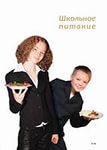 В режиме учебного дня для приёма пищи и отдыха предусматривается 2 перемены по 20 минут.  Организацией питания занимается Генеральный директор ОО «Подкова» Бердиев Вадим Солтанович.  Отпуск учащимся питания (завтраки ) в столовой осуществляется по классам (группам).Столовая школы осуществляет производственную деятельность в полном объеме 6 дней - с понедельника по субботу включительно в режиме работы школы. В случае проведения мероприятий, связанных с выходом или выездом обучающихся из здания образовательного учреждения, столовая осуществляет свою деятельность по специальному графику, согласованному с директором школы.Для поддержания порядка в столовой организовано дежурство классных руководителей.Ответственность за своевременную подготовку документов для предоставления бесплатного питания несёт классный руководитель.Классный руководитель ведет ежедневный учет питающихся на бесплатной основе.ДОКУМЕНТЫ: